Reinhard der 2.Jahr der Königsehre: 1993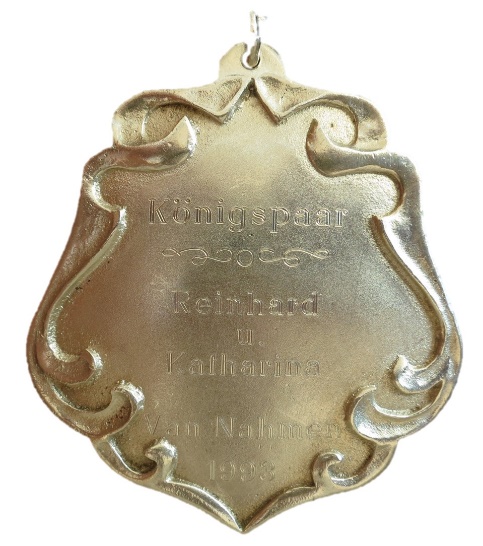 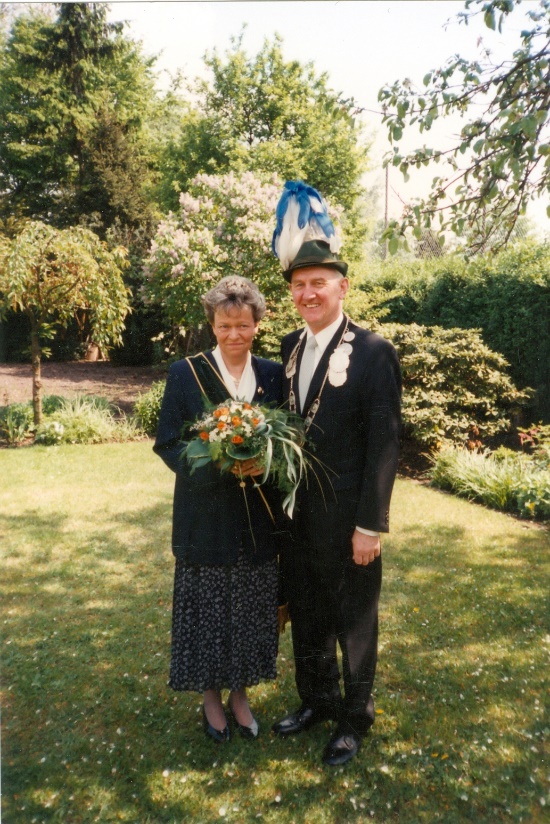 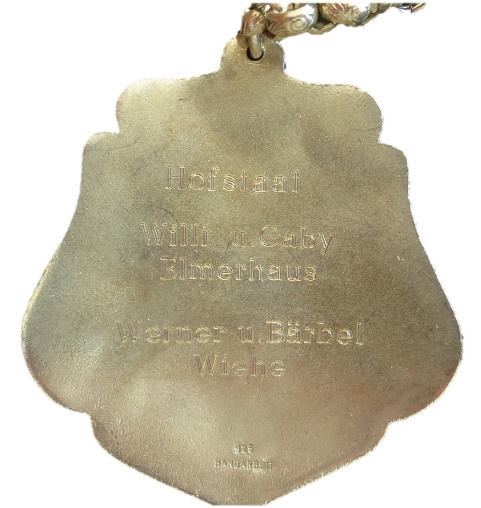 König: Reinhard & Käthi van Nahmen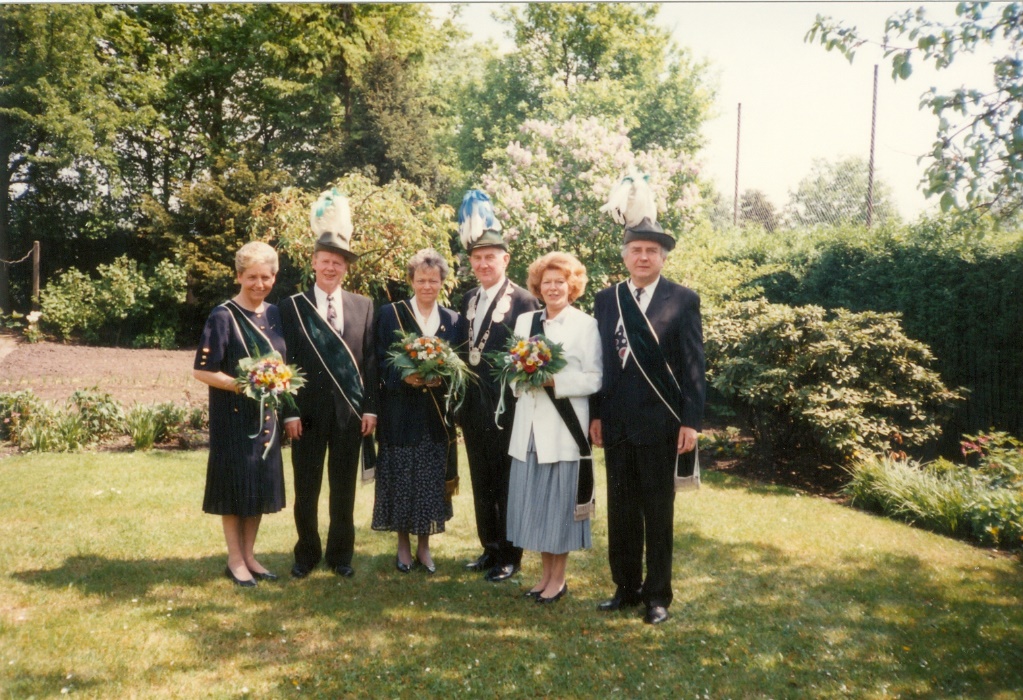 Hofstaat:Gabi & Willi Elmerhaus, Bärbel & Werner WieheEinladung:  Einladung 1994.pdf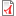 